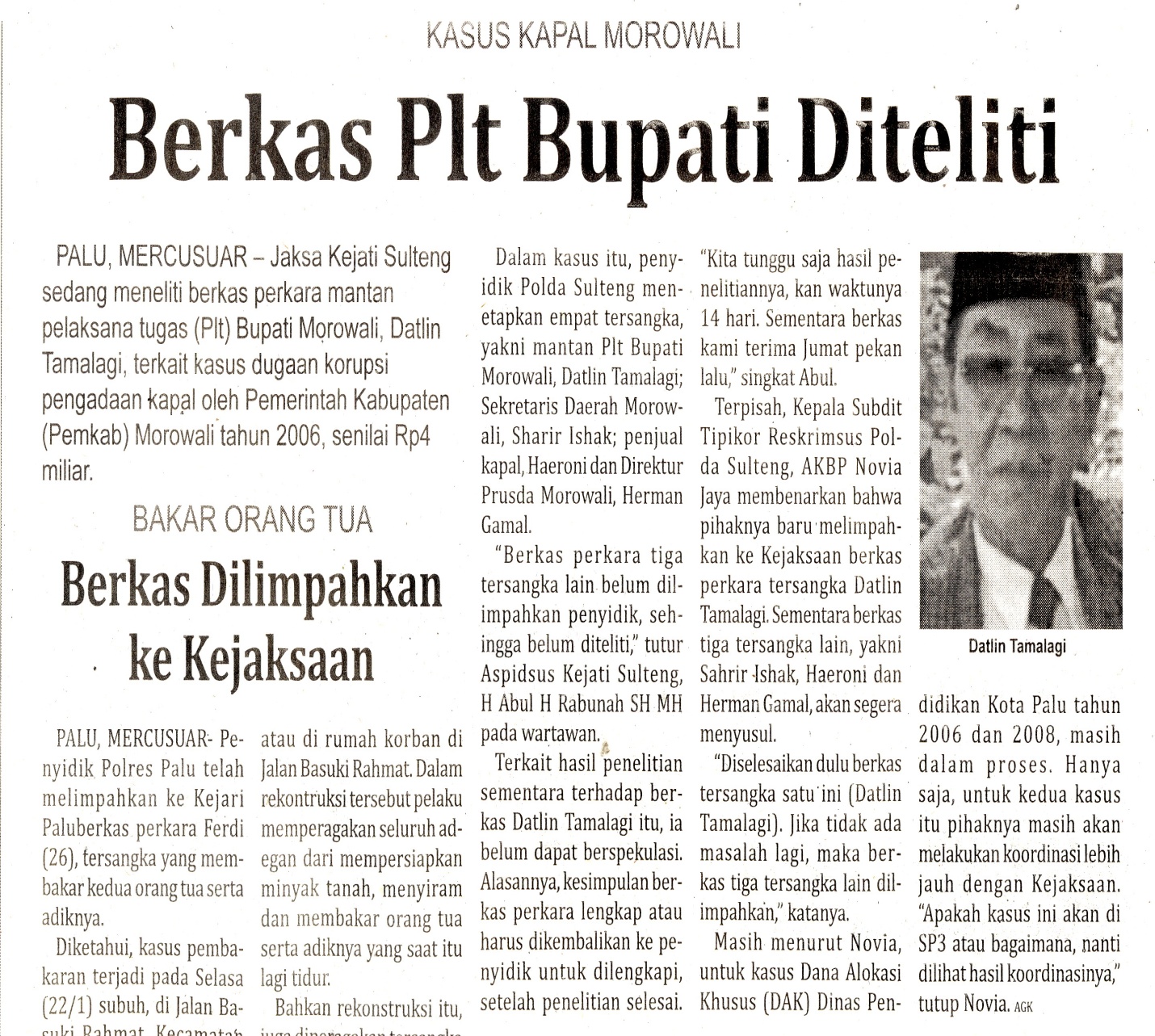 Harian    	:MercusuarKasubaudSulteng IIHari, tanggal:Rabu, 27 Maret 2013KasubaudSulteng IIKeterangan:Halaman 6 Kolom 2-5;KasubaudSulteng IIEntitas:Kabupaten MorowaliKasubaudSulteng II